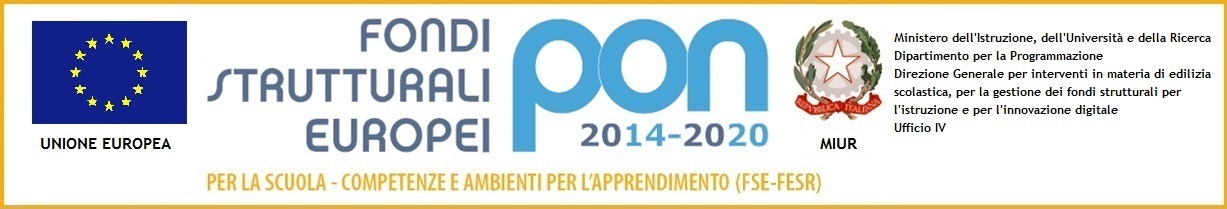 “Con l’Europa investiamo nel vostro futuro“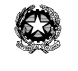 LICEO GINNASIO  STATALE  "BENEDETTO CAIROLI"CON ANNESSA SEZIONE DI LICEO SCIENTIFICO,  LICEO DELLE SCIENZE UMANE E LICEO LINGUISTICOVia Cairoli, 27 -  27029   VIGEVANO - Tel. 0381/84215 - C.F. 85005040184E-mail: PVPC010006@istruzione.it  -  Sito web: www.liceocairoli.edu.itP.E.C.pvpc010006@pec.istruzione.it    Piano Didattico Personalizzatoanno scolastico ____________Piano Didattico Personalizzatoper alunni con Disturbi Specifici di Apprendimento (DSA)1. Dati dell’alunno/aAnno scolastico: ............../...............Nome   e   Cognome:.............................................................................nato/a il....../……/......	a...............................................................Residente a:………………………………  in Via…………………………………………	n…….. prov.........Tel: ................................ e-mail........................................................Classe:………………	Sezione:…………	NORMATIVA DI RIFERIMENTO- Nota MIUR 4099/A4 del 5.10.04 “Iniziative relative alla dislessia”.Legge 8 ottobre 2010, n.170“Nuove norme in materia di disturbi specifici di apprendimento in ambito scolastico”.Decreto MIUR n. 5669 del 12 luglio 2011 e Allegato al Decreto Ministeriale 12 luglio 2011 “Linee guida per il diritto allo studio degli alunni e degli studenti con Disturbi Specifici di Apprendimento”.DiagnosiSegnalazione diagnostica alla scuola redatta dal S.S.N. - ATS………Il	……/……/……	dal dott.:……………………………………………………	□neuropsichiatra	□psicologo Ovveroin attesa della conversione della segnalazione da parte del S.S.N. come da richiesta della famiglia del …../……/……. Diagnosi private rilasciata il …../……/…….  dal Dott. ………………………………………………….  □ neuropsichiatra    □ psicologoTipologia del disturbo (dalla diagnosi)Diagnosi e relativi Codici ICD10 riportati (dalla diagnosi o dalla segnalazione):………………………………………………………………………………………………………………………………………………………………………………………………………………………………………………………………………………………………………………………………………………………………………………………………………………………………………………………………………………………………………………………………………………………………………………………………………………………………………………………………………………………………………………………………………………………………specialistica Interventi educativo-riabilitativi extrascolasticiLogopedia	Tempi:…………………………□Tutor	Tempi:………………………….	Modalità di lavoro:………………………………..Osservazioni delle abilità strumentali e informazioni utiliEventualmente desumibili dalla diagnosi e da un’osservazione sistematica dell’alunno.Lettura:stentatalentacon sostituzioni (legge una parola per un’altra)con scambio di grafemi (b-p, b-d, f-v, r-l, q-p, a-e)Scritturalentanormalevelocesolo in stampato maiuscoloDifficoltà ortografiche:errori fonologici(omissioni,    sostituzioni,       omissioni/aggiunte,    inversioni,  scambio grafemi b-p,b-d,f-v,r-l,q-p,a-e)errori non fonologici (fusioni illegali, raddoppiamenti, accenti, scambio di grafema omofono, non omografo)errori fonetici (scambio di suoni, inversioni, migrazioni, omissioni, inserzioni…)difficoltà a comporre testi (personali, descrittivi, narrativi, argomentativi,…)difficoltà nel seguire la dettaturadifficoltà nella copia (lavagna/testo o testo/testo…)difficoltà  grammaticali e sintatticheproblemi di lentezza nello scrivereproblemi di realizzazione e regolarità del tratto graficoCalcolodifficoltà nel ragionamento logicoerrori di processamento numerico (difficoltà nel leggere e scrivere i numeri, negli aspetti cardinali e ordinali e nella corrispondenza tra numero e quantità)difficoltà di uso degli algoritmi di base del calcolo (scritto e a mente)scarsa comprensione del testo in un problemaProprietà linguisticadifficoltà di esposizione orale e di organizzazione del discorso (difficoltà nel riassumere dati ed argomenti)difficoltà o confusione nel ricordare nomi e dateCaratteristiche del processo di apprendimentoEventualmente desumibili dalla diagnosi e da un’osservazione sistematica dell’alunnolentezza ed errori nella lettura cui può conseguire difficoltà nella comprensione del testodifficoltà nei processi di automatizzazione della letto-scrittura che rende difficile o impossibile eseguire contemporaneamente due procedimenti (ascoltare e scrivere, ascoltare e seguire sul testo)difficoltà nell’espressione della lingua scritta. Disortografia e disgrafiadifficoltà nel recuperare rapidamente dalla memoria nozioni già acquisite e comprese, cui consegue difficoltà e lentezza nell’esposizione durante le interrogazionidifficoltà nella lingua straniera (comprensione, lettura e scrittura)scarse capacità di concentrazione prolungatafacile stancabilità e lentezza nei tempi di recuperoDifficoltà nel memorizzare:tabelline, formule, algoritmi, forme grammaticalisequenze e procedurecategorizzazioni, nomi dei tempi verbali, nomi delle strutture grammaticali italiane e straniere, etc.Nello svolgimento di un compito assegnato a scuola:Grado di autonomia:	□ iniziale	□ base	□ intermedio	□ avanzatoricorre all’aiuto dell’insegnante per ulteriori spiegazioniricorre all’aiuto di un compagnoutilizza strumenti compensativiPunti di forza dell’alunno/a:………………………………………………………………………………………………………………………………………………………………………………………………………………………………………………………………………………………………………………………………………………………………………………………………………………………………………………………………………………………………………………………………………………………………………………………………………………………………………………………………………………………………………………………………………………………………Strategie didattiche da mettere in atto:consolidamento didattico individualerecupero didattico individualelavoro di gruppo in laboratoriolavoro in piccolo gruppilavoro sulla conoscenza dei disturbi specifici dell’apprendimento e sul valore dell’inclusione (in classe)altroProgrammazione didattica personalizzataPatto di corresponsabilità educativa previsto dal D.P.R. 21 novembre 2007, n. 235 In base alla programmazione di classe ogni docente disciplinare specifica di seguito le misure dispensative, gli strumenti compensativi, le modalità di verifica e i criteri di valutazione adottati per l’anno scolastico in corso.Per gli obiettivi minimi delle singole discipline in termini di competenze e conoscenze si vedano i piani di lavoro dei relativi docenti e/o la programmazione dei dipartimenti disciplinari.Parte da compilare con la collaborazione dei genitori ai fini di una conoscenza più approfondita e completa della situazione dell’alunno.Autostima dell’alunno/aNulla o scarsa	□sufficiente	□buona	□esagerataNello svolgimento dei compiti a casa:Strategie utilizzate nello studio:sottolinea, identifica parole-chiave, fa schemi e/o mappe autonomamente…utilizza schemi e/o mappe fatte da altri (insegnanti, tutor, genitori…)rielabora il testo scritto al computer, utilizzando il correttore ortografico e/o la sintesi vocale….Grado di autonomia dell’alunno/a:□ iniziale	□ base	□ intermedio	□ avanzatoEventuali aiuti:ricorre all’aiuto di un tutorricorre all’aiuto di un genitore/familiarericorre all’aiuto di un compagnoutilizza strumenti compensativiStrumenti da utilizzare a casa:strumenti informatici (pc, videoscrittura con correttore ortografico)testi semplificati e/o ridottischemi e mapperegistrazioni digitalimateriali multimediali (video, simulazioni…)altroOSSERVAZIONI PARTICOLARI DELLA FAMIGLIA:………………………………………………………………………………………………………………………………………………………………………………………………………………………………………………………………………………………………………………………………………………………………………………………………………………………………………………………………………………………………………………………………………………………………………………………………………………………………………………………………………………………………………………………………………………………………………………………………………………………………………………………………………………………………………………………………………………………………………………………………………………………………………………………………………………………………………………………………………………………………………………………………………………………………………………………………………………………………………………………………………………………………………………………………………………………………………………………………………………………………………………………………………………………………………………………………………………………………………………………………………………………………………………………………………………………………………………………………………………………………………………………………………………………………………………………………………………………………………………………………………………………………………………………………………………………………………………………………………………………………………..IL PRESENTE PIANO DIDATTICO PERSONALIZZATO È STATO CONCORDATO E REDATTO INDATA	(NELLA TABELLA SOPRA SONO ELENCATE LE MATERIE DEL LICEO SCIENTIFICO. IL COORDINATORE AVRA’ CURA DI INSERIRE LE DISCIPLINE MANCANTI OVVERO CANCELLARE QUELLE NON PRESENTI NELL’INDIRIZZO (SC. UMANE/CLASSICO/SCIENTIFICO) A CUI L’ALUNNO APPARTIENE)N.B. Il sottoscritto, consapevole delle conseguenze amministrative e penali per chi rilascia dichiarazioni non corrispondenti a verità, ai sensi del DPR 245/2000, dichiara di aver effettuato la scelta/richiesta in osservanza delle disposizioni sulla responsabilità genitoriale di cui agli ART.316, 317 ter e 337 quater del codice civile, che richiedono il consenso di entrambi i genitori.Dislessiadi gradolievemedioseveroDisgrafiadi gradolievemedioseveroDisortografiadi gradolievemedioseveroDiscalculiadi gradolievemedioseveroDisciplinaMisure dispensativeStrumenti compensativiModalità di verifica e criteri di valutazioneNome e Cognome (in stampatello)FIRMAFamiglia:Famiglia:Alunno/aItalianoLatinoStoria-geografiaStoriaFilosofiaIngleseMatematicaFisicaScienzeDisegno e storia dell’arteEducazione fisicaReligioneCoordinatore di classeDirigente scolasticoALBERTO PANZARASA